Error del  sistema: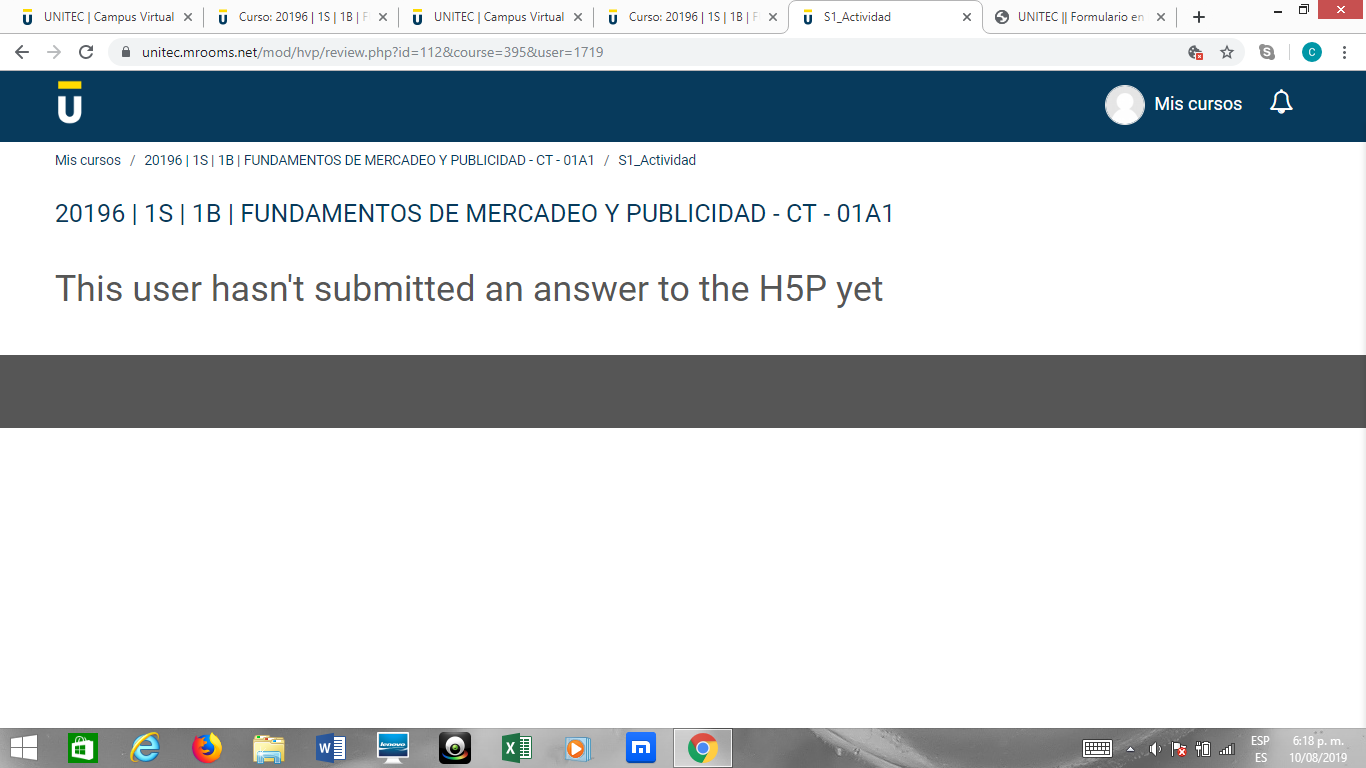 